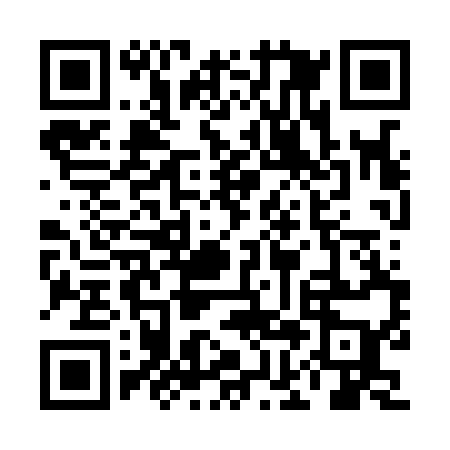 Ramadan times for Tickle Road, Nova Scotia, CanadaMon 11 Mar 2024 - Wed 10 Apr 2024High Latitude Method: Angle Based RulePrayer Calculation Method: Islamic Society of North AmericaAsar Calculation Method: HanafiPrayer times provided by https://www.salahtimes.comDateDayFajrSuhurSunriseDhuhrAsrIftarMaghribIsha11Mon6:026:027:231:145:167:057:058:2612Tue6:006:007:211:145:177:077:078:2813Wed5:585:587:191:135:187:087:088:2914Thu5:575:577:181:135:197:097:098:3115Fri5:555:557:161:135:207:117:118:3216Sat5:535:537:141:135:217:127:128:3317Sun5:515:517:121:125:237:137:138:3518Mon5:495:497:101:125:247:157:158:3619Tue5:475:477:081:125:257:167:168:3820Wed5:455:457:061:115:267:177:178:3921Thu5:435:437:041:115:277:197:198:4122Fri5:415:417:021:115:287:207:208:4223Sat5:395:397:011:105:297:217:218:4324Sun5:365:366:591:105:307:237:238:4525Mon5:345:346:571:105:317:247:248:4626Tue5:325:326:551:105:317:257:258:4827Wed5:305:306:531:095:327:267:268:4928Thu5:285:286:511:095:337:287:288:5129Fri5:265:266:491:095:347:297:298:5230Sat5:245:246:471:085:357:307:308:5431Sun5:225:226:451:085:367:327:328:551Mon5:205:206:441:085:377:337:338:572Tue5:185:186:421:075:387:347:348:583Wed5:165:166:401:075:397:357:359:004Thu5:135:136:381:075:407:377:379:015Fri5:115:116:361:075:417:387:389:036Sat5:095:096:341:065:427:397:399:057Sun5:075:076:321:065:427:417:419:068Mon5:055:056:311:065:437:427:429:089Tue5:035:036:291:065:447:437:439:0910Wed5:015:016:271:055:457:447:449:11